MID-YEAR-FORMULAR ZUR MITARBEITERBEWERTUNG 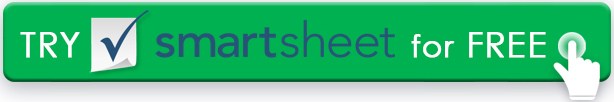 MITARBEITER-INFOMITARBEITER-INFOMITARBEITER-INFOMITARBEITER-INFOMITARBEITER-INFOMITARBEITER-INFONAME DES MITARBEITERSAbteilungMITARBEITER-IDNAME DES GUTACHTERSPOSITION GEHALTENREVIEWER TITELÜBERPRÜFUNGSZEITRAUMÜBERPRÜFUNGSZEITRAUMDATUM DER ÜBERPRÜFUNGDATUM DER ÜBERPRÜFUNGAKTUELLE VERANTWORTLICHKEITENAKTUELLE VERANTWORTLICHKEITENAKTUELLE VERANTWORTLICHKEITENAKTUELLE VERANTWORTLICHKEITENAKTUELLE VERANTWORTLICHKEITENAKTUELLE VERANTWORTLICHKEITENFügen Sie eine Stellenbeschreibung bei und notieren Sie wesentliche Änderungen.Fügen Sie eine Stellenbeschreibung bei und notieren Sie wesentliche Änderungen.Fügen Sie eine Stellenbeschreibung bei und notieren Sie wesentliche Änderungen.Fügen Sie eine Stellenbeschreibung bei und notieren Sie wesentliche Änderungen.Fügen Sie eine Stellenbeschreibung bei und notieren Sie wesentliche Änderungen.Fügen Sie eine Stellenbeschreibung bei und notieren Sie wesentliche Änderungen.LEISTUNGSBEURTEILUNGLEISTUNGSBEURTEILUNGLEISTUNGSBEURTEILUNGLEISTUNGSBEURTEILUNGLEISTUNGSBEURTEILUNGLEISTUNGSBEURTEILUNGBewerten Sie die Leistung und erreichten Ziele.Bewerten Sie die Leistung und erreichten Ziele.Bewerten Sie die Leistung und erreichten Ziele.Bewerten Sie die Leistung und erreichten Ziele.Bewerten Sie die Leistung und erreichten Ziele.Bewerten Sie die Leistung und erreichten Ziele.Besprechen Sie Exzellenzbereiche innerhalb der Leistung.Besprechen Sie Exzellenzbereiche innerhalb der Leistung.Besprechen Sie Exzellenzbereiche innerhalb der Leistung.Besprechen Sie Exzellenzbereiche innerhalb der Leistung.Besprechen Sie Exzellenzbereiche innerhalb der Leistung.Besprechen Sie Exzellenzbereiche innerhalb der Leistung.Besprechen Sie verbesserungswürdige Bereiche.Besprechen Sie verbesserungswürdige Bereiche.Besprechen Sie verbesserungswürdige Bereiche.Besprechen Sie verbesserungswürdige Bereiche.Besprechen Sie verbesserungswürdige Bereiche.Besprechen Sie verbesserungswürdige Bereiche.Entwickeln Sie zukünftige Ziele mit festgelegten Erwartungen.Entwickeln Sie zukünftige Ziele mit festgelegten Erwartungen.Entwickeln Sie zukünftige Ziele mit festgelegten Erwartungen.Entwickeln Sie zukünftige Ziele mit festgelegten Erwartungen.Entwickeln Sie zukünftige Ziele mit festgelegten Erwartungen.Entwickeln Sie zukünftige Ziele mit festgelegten Erwartungen.KOMMENTARE AND GENEHMIGUNGKOMMENTARE AND GENEHMIGUNGKOMMENTARE AND GENEHMIGUNGKOMMENTARE AND GENEHMIGUNGKOMMENTARE AND GENEHMIGUNGKOMMENTARE AND GENEHMIGUNGMITARBEITERKOMMENTAREMITARBEITERKOMMENTAREMITARBEITERKOMMENTAREREVIEWER KOMMENTAREREVIEWER KOMMENTAREREVIEWER KOMMENTAREMITARBEITER-UNTERSCHRIFTREVIEWER-SIGNATURHaftungsausschlussArtikel, Vorlagen oder Informationen, die Smartsheet auf der Website zur Verfügung stellt, sind nur als Referenz verfügbar. Obwohl wir bestrebt sind, die Informationen auf dem neuesten Stand zu halten und zu korrigieren, geben wir keine Zusicherungen oder Garantien jeglicher Art, weder ausdrücklich noch stillschweigend, über die Vollständigkeit, Genauigkeit, Zuverlässigkeit, Eignung oder Verfügbarkeit in Bezug auf die Website oder die auf der Website enthaltenen Informationen, Artikel, Vorlagen oder zugehörigen Grafiken. Jedes Vertrauen, das Sie auf solche Informationen legen, erfolgt daher ausschließlich auf Ihr eigenes Risiko.